REQUERIMENTO Nº 15/2014Requer informações sobre a possibilidade de o município aderir ao programa “ Horta Educativa “ das secretarias Estaduais de Educação, Agricultura e Abastecimento e Fundo Social de Solidariedade do Estado de São Paulo.Senhor Presidente,Senhores Vereadores,                         CONSIDERANDO que, o Programa é realizado em conjunto  com as Secretarias Estaduais da Educação, Agricultura e Abastecimento e Fundo Social de Solidariedade do Estado de São Paulo;                   CONSIDERANDO que, o Programa tem a finalidade de fortalecer o trabalho educacional voltado para a formação de valores sociais, culturais e compatíveis com a preservação da  cultura do país, meio ambiente e da promoção de hábitos alimentares;                       CONSIDERANDO que, o programa estimula a educação ambiental por meio de plantio e cultivo de alimentos com crianças do ensino fundamental;                       CONSIDERANDO que, o material pedagógico é oferecido de forma gratuita ao educador que apoia o professor nas atividades com os alunos;                       REQUEIRO que, nos termos do Art. 10, Inciso X, da Lei Orgânica do município de Santa Bárbara d’Oeste, combinado com o Art. 63, Inciso IX, do mesmo diploma legal, seja oficiado Excelentíssimo Senhor Prefeito Municipal para que encaminhe a esta Casa de Leis as seguintes informações: 1º) Existe a possibilidade do nosso município aderir ao Programa “Horta Educativa” ?2º) Em caso positivo, qual a data prevista para a adesão ao programa acima citado ?3º) Em caso negativo, quais seriam os entraves para a não realização deste importante programa ?  Plenário “Dr. Tancredo Neves”, em 15 de janeiro de 2.014Celso Ávila-vereador-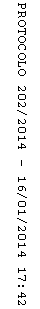 